Победители и призёры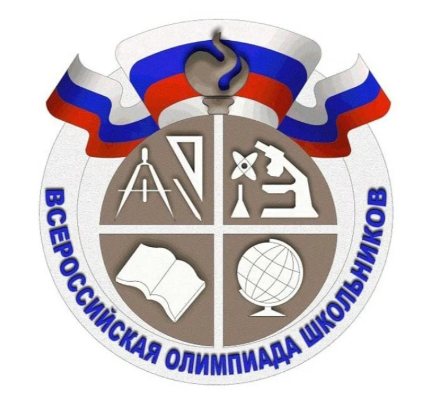 муниципального этапавсероссийской олимпиады школьников в городском округе Среднеуральскв 2023/2024 учебном году№п/пФИОФИОКласс Класс Предмет Статус УчительФИО (полностью)Шерстобитов Андрей АлександровичШерстобитов Андрей Александрович8ХимияПризёрБатанова Алла ВалерьевнаМисюряев Алексей ИвановичМисюряев Алексей Иванович10БиологияПризёрПетрова Наталья НиколаевнаЗагородских Василиса ДмитриевнаЗагородских Василиса Дмитриевна10БиологияПризёрПетрова Наталья НиколаевнаЗиганшина Яна АндреевнаЗиганшина Яна Андреевна10БиологияПризёрПетрова Наталья НиколаевнаШорикова Софья МихайловнаШорикова Софья Михайловна10БиологияПризёрПетрова Наталья НиколаевнаАхатова Яна МаратовнаАхатова Яна Маратовна10БиологияПобедительПетрова Наталья НиколаевнаДеминский Никита СергеевичДеминский Никита Сергеевич7ЛитератураПобедительГатиятова Лариса АнатольевнаДаутова Мария АлександровнаДаутова Мария Александровна7ЛитератураПризёрПодъячева Галина ПетровнаКучкельдинова Мария РуслановнаКучкельдинова Мария Руслановна7ЛитератураПризёрПодъячева Галина ПетровнаСухорукова Мария СергеевнаСухорукова Мария Сергеевна8ЛитератураПобедительТарас Елена НиколаевнаФранцузова София НикитичнаФранцузова София Никитична9ЛитератураПризёрСердюкова Лариса ИвановнаБекишева Ирина АнатольевнаБекишева Ирина Анатольевна10ЛитератураПризёрТарас Елена НиколаевнаМисюряев Алексей ИвановичМисюряев Алексей Иванович10ЛитератураПобедительТарас Елена НиколаевнаСоломенников Дмитрий АлексеевичСоломенников Дмитрий Алексеевич10ЛитератураПризёрТарас Елена НиколаевнаКазакова Ксения СергеевнаКазакова Ксения Сергеевна8Основы безопасности жизнедеятельностиПризёрАлябьева Светлана ВалерьевнаВалюс Маргарита ЕвгеньевнаВалюс Маргарита Евгеньевна8Основы безопасности жизнедеятельностиПризёрАлябьева Светлана ВалерьевнаСокова Светлана ВикторовнаСокова Светлана Викторовна9Основы безопасности жизнедеятельностиПризёрАлябьева Светлана ВалерьевнаКлюкин Михаил МаксимовичКлюкин Михаил Максимович9Основы безопасности жизнедеятельностиПобедительАлябьева Светлана ВалерьевнаМахмутова Полина ЕвгеньевнаМахмутова Полина Евгеньевна9Основы безопасности жизнедеятельностиПризёрАлябьева Светлана ВалерьевнаБикашев Роберт РустамовичБикашев Роберт Рустамович9Основы безопасности жизнедеятельностиПобедительАлябьева Светлана ВалерьевнаПетрова Дарья БорисовнаПетрова Дарья Борисовна8Искусство (МХК)ПобедительХомутинина Елена ВладимировнаЗаговеньев Александр АндреевичЗаговеньев Александр Андреевич8Физическая культура (Юноши)ПризёрБутрова Наталья ВладимировнаКиселев Никита ИгоревичКиселев Никита Игоревич7Физическая культура (Юноши)ПризёрБутрова Наталья ВладимировнаАветисян Эрик ИшхановичАветисян Эрик Ишханович8Физическая культура (Юноши)ПризёрБутрова Наталья ВладимировнаЧерных Александр ДенисовичЧерных Александр Денисович7Физическая культура (Юноши)ПризёрПротонин Дмитрий СергеевичДейнекин Тимофей СергеевичДейнекин Тимофей Сергеевич8Физическая культура (Юноши)ПризёрБутрова Наталья ВладимировнаНовиков Платон МихайловичНовиков Платон Михайлович8Физическая культура (Юноши)ПобедительБутрова Наталья ВладимировнаНуртдинов Дмитрий ФидановичНуртдинов Дмитрий Фиданович7Физическая культура (Юноши)ПризёрБутрова Наталья ВладимировнаГрошиков Прохор ОлеговичГрошиков Прохор Олегович9Физическая культура (Юноши)ПризёрБутрова Наталья ВладимировнаВодочников Александр ОлеговичВодочников Александр Олегович9Физическая культура (Юноши)ПризёрБутрова Наталья ВладимировнаСисакян Сасун ВардановичСисакян Сасун Варданович9Физическая культура (Юноши)ПризёрБутрова Наталья ВладимировнаШмыгаль Матвей РомановичШмыгаль Матвей Романович9Физическая культура (Юноши)ПризёрБутрова Наталья ВладимировнаПрилуков Владислав СергеевичПрилуков Владислав Сергеевич9Физическая культура (Юноши)ПризёрБутрова Наталья ВладимировнаБикашев Роберт РустамовичБикашев Роберт Рустамович9Физическая культура (Юноши)ПризёрБутрова Наталья ВладимировнаМавлиев Иван РуслановичМавлиев Иван Русланович9Физическая культура (Юноши)ПризёрБутрова Наталья ВладимировнаЮрьев Никита ДмитриевичЮрьев Никита Дмитриевич9Физическая культура (Юноши)ПризёрБутрова Наталья ВладимировнаВоронцов Арсений СергеевичВоронцов Арсений Сергеевич9Физическая культура (Юноши)ПризёрБутрова Наталья ВладимировнаСенникова Софья АлександровнаСенникова Софья Александровна8Физическая культура (Девушки)ПризёрБутрова Наталья ВладимировнаМуфтахутдинова Арина АндреевнаМуфтахутдинова Арина Андреевна7Физическая культура (Девушки)ПризёрБутрова Наталья ВладимировнаГригорян Мариам ГригоровнаГригорян Мариам Григоровна7Физическая культура (Девушки)ПризёрБутрова Наталья ВладимировнаСокова Светлана ВикторовнаСокова Светлана Викторовна9Физическая культура (Девушки)ПризёрБутрова Наталья ВладимировнаШорикова Софья МихайловнаШорикова Софья Михайловна10Физическая культура (Девушки)ПризёрБутрова Наталья Владимировна